Печатное издание органа местного самоуправленияКаратузский сельсовет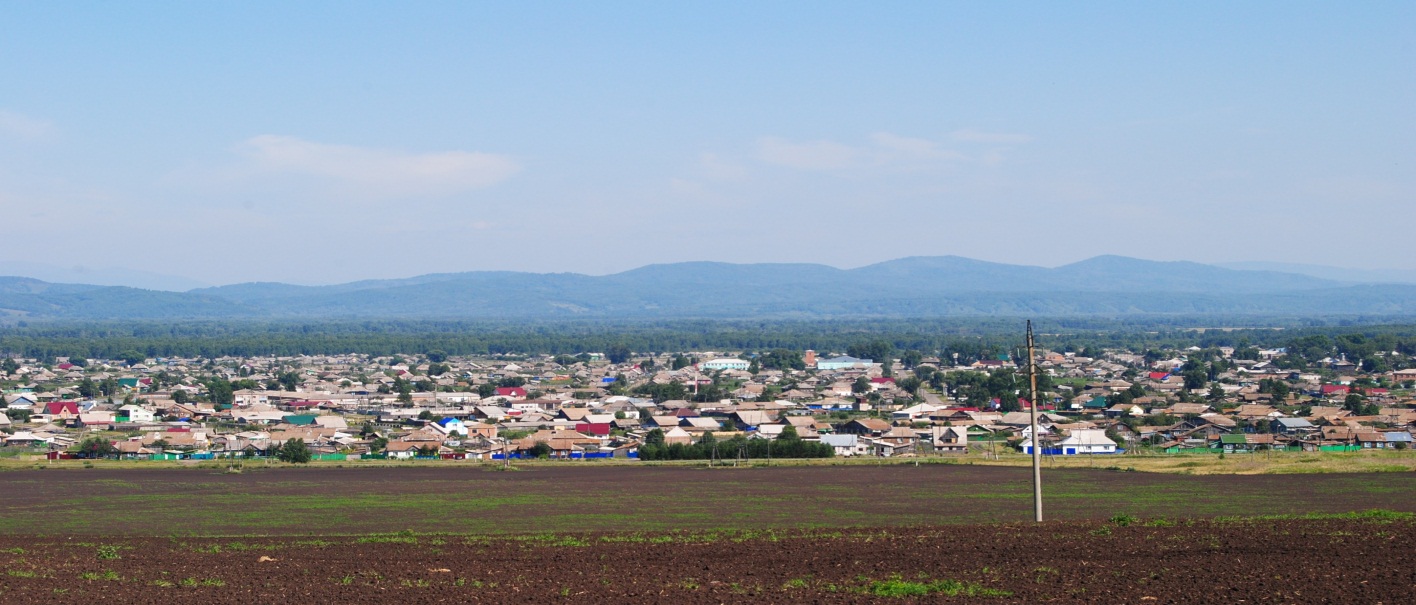 № 5 (82) от 17 июня 2015 г.	с. КаратузскоеКАРАТУЗСКИЙ СЕЛЬСКИЙ СОВЕТ ДЕПУТАТОВРЕШЕНИЕ29.05.2015                                              с. Каратузское                                                   № Р-162 О внесении изменений в решение Каратузского сельского Совета депутатов от 28.11.2014 года № 25-149 «О бюджете Каратузского сельсовета на 2015 год и плановый период 2016-2017 годы»	В соответствии: с Положением о бюджетном процессе в Каратузском сельсовете, утвержденным Решением Каратузского сельского Совета депутатов от 10.10.2013                                                                    №  19-91 «О бюджетном процессе в Каратузском сельсовете», статьей 14 Устава Каратузского сельсовета, Каратузский сельский Совет депутатов РЕШИЛ:1.Внести изменения в решение сельского Совета депутатов от 28.11.2014 г. № 25 - 149 «О бюджете Каратузского сельсовета на 2015 год и плановый период 2016-2017 годы», в приложение № 1, 4, 5,  6 изложив его в редакции согласно приложениям № № 1, 2, 3, 4,  к настоящему решению.2.Утвердить основные характеристики бюджета  сельсовета на 2015 год:	1)прогнозируемый общий объем доходов бюджета сельсовета в сумме  33529,71 тыс. рублей.	2)общий объем расходов бюджета сельсовета в сумме  34221,19 тыс. рублей;	3)дефицит бюджета сельсовета 691,48 тыс. рублей;	4)источники внутреннего финансирования дефицита  бюджета сельсовета в сумме 691,48 тыс. рублей, согласно приложению 1 к настоящему Решению.	3. Утвердить основные характеристики бюджета сельсовета на 2016 год и 2017 год:	1)прогнозируемый общий объем доходов бюджета сельсовета на 2016 год в сумме 21993,64 тыс. рублей и на 2017 год в сумме  23564,74 тыс. рублей;	2)общий объем расходов бюджета сельсовета на 2016 год в сумме  21993,64 тыс. рублей, в том числе условно утвержденные расходы в сумме 548,24 тыс. рублей, на 2017 год в сумме 23564,74 тыс. рублей, в том числе условно утвержденные расходы в сумме 1175,04 тыс. рублей	3)дефицит бюджета сельсовета на 2016 год 0,0 тыс. рублей, в 2017 году 0,0 тыс. рублей;	4)источники внутреннего финансирования дефицита  бюджета сельсовета в сумме 0,0 тыс. рублей на 2016 год и 0,0 тыс. рублей на 2017 год согласно приложению 1 к настоящему Решен0ию.4. Контроль за исполнением настоящего решения возложить на  постоянную депутатскую комиссию по бюджету, налогам и сборам.5. Решение    вступает в силу в день его опубликования в печатном издании органа местного самоуправления Каратузского сельсовета «Каратузский вестник» и распространяет свое действие на правоотношения возникшие с 01.01.2015 года.И.о. главы администрацииКаратузского сельсовета                                                                      А.М. БолмутенкоПредседатель сельского Совета депутатов:                                       А.П. БулаховАДМИНИСТРАЦИЯ КАРАТУЗСКОГО СЕЛЬСОВЕТАКАРАТУЗСКОГО РАЙОНА КРАСНОЯРСКОГО КРАЯПОСТАНОВЛЕНИЕ10.04.2015 год                               с. Каратузское 		        № 151-ПОб организации деятельности Администрации Каратузского сельсовета по вопросам реализации Постановления Правительства Российской Федерации от 09.01.2014 № 10 «О порядке сообщения отдельными категориями лиц о получении подарка в связи с их должностным положением или исполнением ими служебных (должностных) обязанностей, сдачи и оценки подарка, реализации (выкупа) и зачисления средств, вырученных от его реализации»В соответствии со статьей 14 Федерального закона от 02.03.2007                   № 25-ФЗ «О муниципальной службе в Российской Федерации», статьей 12.1 Федерального закона от 25.12.2008 № 273-ФЗ «О противодействии коррупции», Постановлением Правительства РФ от 09.01.2014 № 10 «О порядке сообщения отдельными категориями лиц о получении подарка в связи с их должностным положением или исполнением ими служебных (должностных) обязанностей, сдачи и оценки подарка, реализации (выкупа) и зачисления средств, вырученных от его реализации», распоряжением Губернатора Красноярского края от 07.02.2014 № 37-рг «Об организации работы по исполнению постановления Правительства Российской Федерации от 09.01.2014 № 10 «О порядке сообщения отдельными категориями лиц о получении подарка в связи с их должностным положением или исполнением ими служебных (должностных) обязанностей, сдачи и оценки подарка, реализации (выкупа) и зачисления средств, вырученных от его реализации» руководствуясь статьей 22   Устава Каратузского сельсовета ПОСТАНОВЛЯЮ:1. Утвердить Положение о комиссии по поступлению и выбытию активов муниципального образования «Каратузский сельсовет» согласно приложению 1.2. Сформировать комиссию по поступлению и выбытию активов муниципального образования «Каратузский сельсовет» в составе согласно приложению 2 3. Утвердить форму журнала регистрации уведомлений о получении подарков согласно приложению 3.4. Утвердить форму акта приема – передачи подарка согласно приложению 4.5. Уведомление о получении подарка представляется ведущему специалисту по кадрам и архивному делу администрации Каратузского сельсовета.6.  Лицом, ответственным за  принятие  подарка на хранение назначить главного бухгалтера администрации Каратузского сельсовета Л.И. Адольф.7. Настоящее постановление вступает в силу в день,  следующий за днем опубликования в печатном издании «Каратузский вестник».8. Контроль за исполнением настоящего постановления оставляю за собой.Глава администрации Каратузского сельсовета                                                                  А.А. Саар АДМИНИСТРАЦИЯ КАРАТУЗСКОГО СЕЛЬСОВЕТА ПОСТАНОВЛЕНИЕ10» апреля 2015г.                                                 с.Каратузское                                            № 152а - П О внесении изменений в постановление администрации Каратузского сельсовета от 1209.12.2014 № 382-П «Об утверждении порядка организации сбора и накопления отработанных ртутьсодержащих ламп на территории Каратузского сельсовета Каратузского района»           В целях приведения в соответствие действующему законодательству нормативно-правовых актов администрации Каратузского сельсовета, руководствуясь  Уставом Каратузского сельсовета Каратузского района, администрация Каратузского сельсовета Каратузского района ПОСТАНОВЛЯЕТ: 1. Внести изменения в  «Порядок организации сбора и накопления отработанных ртутьсодержащих ламп на территории Каратузского сельсовета Каратузского района» утвержденный постановлением администрации Каратузского сельсовета №382-П, а именно в абзаце 4, раздела 1 «Общие положения», предложение «имеющие лицензии на осуществление деятельности по сбору, использованию, обезвреживанию, транспортированию, размещению отходов I - IV классов опасности.» исключить.2.  Разместить постановление на официальном сайте Каратузского сельсовета Каратузского района и опубликовать в местной газете «Каратузский вестник».3. Контроль за исполнением настоящего постановления возложить на заместителя главы сельсовета Яковлеву А.М..4. Постановление вступает в силу в день следующий за днем опубликования в печатном издании «Каратузский вестник». Глава Каратузского сельсовета                                                                                     А.А.СаарАДМИНИСТРАЦИЯ КАРАТУЗСКОГО СЕЛЬСОВЕТАПОСТАНОВЛЕНИЕ17.06.2015                            	     	  с. Каратузское                               		№276-ПО внесении изменений в Постановление администрации Каратузского сельсовета от 31.05.2013г. №164-П «об аукционной (конкурсной) комиссии по проведению торгов по продаже муниципального имущества и проведению торгов на право заключения договоров аренды, договоров безвозмездного пользования, договоров доверительного управления имуществом, иных договоров, предусматривающих переход прав в отношении муниципального имущества»В связи со сменой фамилии при вступлении в законный брак заместителя главы администрации Каратузского сельсовета,  руководствуясь Законом Российской Федерации от 06.10.2003 N 131-ФЗ "Об общих принципах организации местного самоуправления в Российской Федерации", Уставом администрации Каратузского сельсовета:ПОСТАНОВЛЯЮ:Внести изменения в  Постановление от 31.05.2013г. №164-П «об аукционной (конкурсной) комиссии по проведению торгов по продаже муниципального имущества и проведению торгов на право заключения договоров аренды, договоров безвозмездного пользования, договоров доверительного управления имуществом, иных договоров, предусматривающих переход прав в отношении муниципального имущества» и утвердить следующий состав аукционной (конкурсной) комиссии:Болмутенко А.М. - председатель комиссииПятков М.А. - заместитель председателяКолягина А.А. - секретарьЧлены комиссии:Клюева А.Л.Булахов А.П.Адольф Л.И.2. Настоящее постановление подлежит официальному опубликованию в печатном издании «Каратузский Вестник».3. Постановление  вступает в силу за днем следующим, после его официального опубликования.4. Контроль за исполнением настоящего постановления оставляю за собой. И.о.главы Каратузского сельсовета:                                                  А.М.БолмутенкоВыпуск номера подготовила администрация Каратузского сельсовета.Тираж: 50 экземпляров.Адрес: село Каратузское улица Ленина 30.Приложение № 1    к решению Каратузского сельского Совета депутатов от 29.05.2015г. №  Р-162      "О внесении изменений в решение  от  28.11.2014 № 25-149 "О бюджете Каратузского сельсовета на 2015 год   и плановый период 2016-2017 годов " к решению Каратузского сельского Совета депутатов от 29.05.2015г. №  Р-162      "О внесении изменений в решение  от  28.11.2014 № 25-149 "О бюджете Каратузского сельсовета на 2015 год   и плановый период 2016-2017 годов " к решению Каратузского сельского Совета депутатов от 29.05.2015г. №  Р-162      "О внесении изменений в решение  от  28.11.2014 № 25-149 "О бюджете Каратузского сельсовета на 2015 год   и плановый период 2016-2017 годов "I.Источники внутреннего финансирования дефицита бюджета Каратузского сельсовета на 2015 год Источники внутреннего финансирования дефицита бюджета Каратузского сельсовета на 2015 год Источники внутреннего финансирования дефицита бюджета Каратузского сельсовета на 2015 год Источники внутреннего финансирования дефицита бюджета Каратузского сельсовета на 2015 год  и плановый период 2016-2017 годов. и плановый период 2016-2017 годов.тыс.руб№ Код источникаНаименование кода группы, подгруппы,статьи,Сумма на 2015 годУточненный план на 2015 годп/пфинансированиявида источников финансирования дефицита Сумма на 2015 годУточненный план на 2015 годбюджета ,кода классификации операций сектораСумма на 2015 годУточненный план на 2015 годпо КИВф, КИВ нФгосударственного управления,относящихсяСумма на 2015 годУточненный план на 2015 годк источникам финансирования дефицита бюджета РФСумма на 2015 годУточненный план на 2015 год1.60000000000000000000Источники внутреннего финансирования дефицита бюджета1660,88691,482.60001000000000000000Изменение остатков средств 1660,88691,483.60001050000000000000Изменение остатков средств на счетах по учету средств бюджета1660,88691,484.60001050000000000500Увеличение остатков средств бюджетов-21736,10-33529,715.60001050200000000500Увеличение прочих остатков средств бюджетов-21736,10-33529,716.60001050201100000510Увеличение прочих остатков денежных средств бюджетов поселений-21736,10-33529,717.60001050200000000600Уменьшение  остатков средств бюджетов23396,9834221,198.60001050201000000600Уменьшение прочих остатков средств бюджетов23396,9834221,199.60001050201100000610Уменьшение прочих остатков денежных средств бюджетов поселений23396,9834221,19Приложение № 2к решению Каратузского сельского Совета депутатов от 29.05.2015г. №  Р - 162      "О внесении изменений в решение  от  28.11.2014 № 25-149 "О бюджете Каратузского сельсовета на 2015 год   и плановый период 2016-2017 годов "к решению Каратузского сельского Совета депутатов от 29.05.2015г. №  Р - 162      "О внесении изменений в решение  от  28.11.2014 № 25-149 "О бюджете Каратузского сельсовета на 2015 год   и плановый период 2016-2017 годов "к решению Каратузского сельского Совета депутатов от 29.05.2015г. №  Р - 162      "О внесении изменений в решение  от  28.11.2014 № 25-149 "О бюджете Каратузского сельсовета на 2015 год   и плановый период 2016-2017 годов " Доходы бюджета Каратузского сельсовета на 2015 год и плановый период 2016 -2017гг.   тыс.руб Доходы бюджета Каратузского сельсовета на 2015 год и плановый период 2016 -2017гг.   тыс.руб Доходы бюджета Каратузского сельсовета на 2015 год и плановый период 2016 -2017гг.   тыс.руб Доходы бюджета Каратузского сельсовета на 2015 год и плановый период 2016 -2017гг.   тыс.руб Доходы бюджета Каратузского сельсовета на 2015 год и плановый период 2016 -2017гг.   тыс.руб Доходы бюджета Каратузского сельсовета на 2015 год и плановый период 2016 -2017гг.   тыс.руб Доходы бюджета Каратузского сельсовета на 2015 год и плановый период 2016 -2017гг.   тыс.руб Доходы бюджета Каратузского сельсовета на 2015 год и плановый период 2016 -2017гг.   тыс.руб Доходы бюджета Каратузского сельсовета на 2015 год и плановый период 2016 -2017гг.   тыс.руб Доходы бюджета Каратузского сельсовета на 2015 год и плановый период 2016 -2017гг.   тыс.руб Доходы бюджета Каратузского сельсовета на 2015 год и плановый период 2016 -2017гг.   тыс.руб№ п/пКБККБККБККБККБККБККБККБКНаименование групп, подгрупп, статей, подстатей, элементов, программ (подпрограмм), кодов экономической классификации доходовДоходы бюджета на 2015 г.Уточненный план на 2015 год№ п/пКБККБККБККБККБККБККБККБКНаименование групп, подгрупп, статей, подстатей, элементов, программ (подпрограмм), кодов экономической классификации доходовДоходы бюджета на 2015 г.Уточненный план на 2015 год№ п/пГлавный администраторКод группыКод подгруппыКод статьиКод подстатьиКод элементаКод программыКод экономич классифНаименование групп, подгрупп, статей, подстатей, элементов, программ (подпрограмм), кодов экономической классификации доходовДоходы бюджета на 2015 г.Уточненный план на 2015 год100010000000000000000НАЛОГОВЫЕ И НЕНАЛОГОВЫЕ ДОХОДЫ12223,7012223,70218210100000000000000НАЛОГИ НА ПРИБЫЛЬ, ДОХОДЫ11585,7011585,70318210102000010000110Налог на доходы физических лиц8320,008320,00418210102010011000110Налог на доходы  физических лиц с доходов,  источником которых является налоговый агент, за исключением доходов, в отношении которых исчисление и уплата налога осуществляется в соответствии со статьями 227, 227.1, 228 Налогового кодекса Российской Федерации8320,008320,00500010300000000000110НАЛОГИ НА ТОВАРЫ (РАБОТЫ, УСЛУГИ), РЕАЛИЗУЕМЫЕ НА ТЕРРИТОРИИ РОССИЙСКОЙ ФЕДЕРАЦИИ,670,70670,70600010302000010000110 Акцизы по подакцизным товарам (продукции), производимым на территории Российской Федерации670,70670,70710010302230010000110Доходы от уплаты акцизов на дизельное топливо, подлежащие  распределению между бюджетами субъектов  Российской Федерации и  местными бюджетами с учетом  установленных дифференцированных нормативов отчислений в местные бюджеты205,10205,10810010302240010000110Доходы от уплаты акцизов на моторные масла для дизельных и (или) карбюраторных (инжекторных) двигателей,  подлежащие  распределению между бюджетами субъектов  Российской Федерации и  местными бюджетами с учетом  установленных дифференцированных нормативов отчислений в местные бюджеты7,707,70910010302250010000110Доходы от уплаты акцизов на автомобильный бензин,  подлежащие  распределению между бюджетами субъектов  Российской Федерации и  местными бюджетами с учетом  установленных дифференцированных нормативов отчислений в местные бюджеты 449,20449,201010010302260010000110Доходы от уплаты акцизов на прямогонный бензин,  подлежащие  распределению между бюджетами субъектов  Российской Федерации и  местными бюджетами с учетом  установленных дифференцированных нормативов отчислений в местные бюджеты 8,708,701118210500000000000000НАЛОГИ НА СОВОКУПНЫЙ ДОХОД12,0012,001218210503000010000110Единый сельскохозяйственный налог 12,0012,001318210503010011000110Единый сельскохозяйственный налог 12,0012,001418210600000000000000НАЛОГИ НА ИМУЩЕСТВО2583,002583,001518210601000000000110Налог на имущество физических лиц2583,002583,001618210601030100000110 Налог на имущество физических лиц, взимаемый по ставкам, применяемым к объектам налогообложения, расположенным в границах сельских поселений473,00473,001718210606000000000110Земельный налог2110,002110,001818210606010000000110Земельный налог, взимаемый по ставкам, установленным  в соответствии с подпунктом 1 пункта 1 статьи 394 Налогового Кодекса Российской Федерации339,000,001918210606013101000110Земельный налог, взимаемый по ставкам, установленным в соответствии с подпунктом 1 пункта 1 статьи 394 Налогового Кодекса Российской Федерации и применяемым к объектам налогообложения, расположенным в границах поселений 339,000,002018210606020000000110Земельный налог, взимаемый по ставкам,  установленным  в соответствии с подпунктом 2 пункта 1 статьи 394 Налогового Кодекса Российской Федерации1771,000,002118210606023101000110Земельный налог, взимаемый по ставкам, установленным в соответствии с подпунктом 2 пункта 1 статьи 394  Налогового Кодекса Российской Федерации и применяемым к объектам налогообложения, распорложенным в границах поселений 1771,000,002218210606033101000110Земельный налог с организаций, обладающих земельным участком, расположенным в границах сельских поселений0,002110,002318211100000000000000ДОХОДЫ ОТ ИСПОЛЬЗОВАНИЯ ИМУЩЕСТВА, НАХОДЯЩЕГОСЯ В ГОСУДАРСТВЕННОЙ И МУНИЦИПАЛЬНОЙ СОБСТВЕННОСТИ438,00438,002400011105000000000120 Доходы, получаемые в виде арендной либо иной платы за передачу в возмездное пользование государственного и муниципального имущества (за исключением имущества бюджетных и автономных учреждений, а также имущества государственных муниципальных унитарных предприятий, в том числе казенных)370,00370,002516311105013100000120 Доходы, получаемые в виде арендной платы за земельные участки, государственная собственность на которые не разграничена и которые расположены в границах сельских поселений, а также средства от продажи права на заключение  договоров аренды указанных земельных участков370,00370,002616311109000000000120Прочие доходы  от использования имущества и прав,  находящихся в государственной и муниципальной собственности (за исключением имущества   бюджетных и автономных учреждений, а также имущества государственных  и муниципальных унитарных предприятий, в том числе казенных) 68,0068,002760011109040000000120Прочие поступления от использования имущества, находящегося в государственной и муниципальной собственности (за исключением имущества  бюджетных и автономных учреждений, а также имущества государственных и муниципальных унитарных предприятий, в том числе казенных) 68,0068,002860011109045100000120Прочие поступления от использования имущества, находящегося в собственности поселений (за исключением имущества муниципальных бюджетных и автономных учреждений, а также имущества муниципальных унитарных предприятий, в том числе казенных)68,0068,002960011400000000000000ДОХОДЫ ОТ ПРОДАЖИ МАТЕРИАЛЬНЫХ И НЕМАТЕРИАЛЬНЫХ АКТИВОВ200,00200,003016311406000000000430Доходы от продажи земельных участков, находящихся  в государственной и муниципальной собственности 200,00200,003116311406010000000430Доходы от продажи земельных участков,государственная собственность на которые не разграничена 200,00200,003216311406013100000430Доходы от продажи земельных участков,государственная собственность на которые не разграничена и которые расположены в границах поселений200,00200,003316320000000000000000БЕЗВОЗМЕЗДНЫЕ ПОСТУПЛЕНИЯ9512,4021306,013460020200000000000000БЕЗВОЗМЕЗДНЫЕ ПОСТУПЛЕНИЯ ОТ ДРУГИХ БЮДЖЕТОВ БЮДЖЕТНОЙ СИСТЕМЫ РОССИЙСКОЙ ФЕДЕРАЦИИ9512,4021306,013560020201000000000151Дотации бюджетам субъектов Российской Федерации  и муниципальных образований.9449,002850,903660020201001000000151Дотации на выравнивание бюджетной обеспеченности. 2850,902850,903760020201001100000151Дотации бюджетам сельских поселений на выравнивание бюджетной обеспеченности2850,902850,903860020201003000000151 Дотации бюджетам на поддержку мер по обеспечению сбалансированности бюджетов6598,100,003960020201003100000151 Дотации бюджетам сельских поселений на поддержку мер по обеспечению сбалансированности бюджетов6598,100,004060020202000000000151Субсидии бюджетам бюджетной системы Российской Федерации (межбюджетные субсидии)40,0011590,044160020202999000000151Прочие субсидии40,0011590,044260020202999100000151Прочие субсидии бюджетам сельских поселений40,0011590,044360020202999101021151Субсидии бюджетам поселений на частичное финансирование (возмещение) расходов на региональные выплаты и выплаты, обеспечивающие уровень заработной платы работников бюджетной сферы не ниже размера минимальной заработной платы (минимального размера оплаты труда)0,00413,124460020202999107508151Субсидия на содержание автомобильных дорог общего пользования местного значения городских округов, городских и сельских поселений  0,001039,504560020202999107555151Субсидии бюджетам  поселений на организацию и проведение аккарицидных обработок мест массового отдыха населения40,0040,004660020202999107594151Субсидия на капитальный ремонт и ремонт автомобильных дорог общего пользования местного значения городских округов с численностью населения менее 90 тысяч человек, городских и сельских поселений0,0010097,424760020203000000000151Субвенции бюджетам субъектов Российской Федерации и муниципальных образований23,4023,974860020203024000000151Субвенции местным бюджетам на выполнение передаваемых полномочий субъектов Российской Федерации23,4023,974960020203024100000151Субвенции бюджетам сельских поселений на выполнение передаваемых полномочий субъектов Российской Федерации23,4023,975060020203024107514151Субвенции бюджетам  поселений на выполнение  государственных полномочий по созданию и обеспечению  деятельности  административных комиссий23,4023,975160020204000000000151Иные межбюджетные трансферты 0,006841,105260020204999000000151 Прочие межбюджетные трансферты,
 передаваемые бюджетам0,006841,105360020204999100000151Прочие межбюджетные трансферты передаваемые бюджетам  сельских поселений0,006841,105460020204999102721151Иные межбюджетные трансферты на поддержку мер по обеспечению сбалансированности бюджетов поселений0,006841,1055ВСЕГО  ДОХОДОВ:21736,1033529,71                        Приложение  № 3                        Приложение  № 3                        Приложение  № 3к решению Каратузского сельского Совета депутатов от 29.05.2015г. № Р-162       "О внесении изменений в решение  от  28.11.2014 № 25-149 "О бюджете Каратузского сельсовета на 2015 год   и плановый период 2016-2017 годов "к решению Каратузского сельского Совета депутатов от 29.05.2015г. № Р-162       "О внесении изменений в решение  от  28.11.2014 № 25-149 "О бюджете Каратузского сельсовета на 2015 год   и плановый период 2016-2017 годов "к решению Каратузского сельского Совета депутатов от 29.05.2015г. № Р-162       "О внесении изменений в решение  от  28.11.2014 № 25-149 "О бюджете Каратузского сельсовета на 2015 год   и плановый период 2016-2017 годов "к решению Каратузского сельского Совета депутатов от 29.05.2015г. № Р-162       "О внесении изменений в решение  от  28.11.2014 № 25-149 "О бюджете Каратузского сельсовета на 2015 год   и плановый период 2016-2017 годов "Распределение расходов бюджета Каратузского сельсовета по разделам и подразделам классификации расходов бюджетов Российской Федерации    на 2015 год и плановый период 2016-2017 годов.Распределение расходов бюджета Каратузского сельсовета по разделам и подразделам классификации расходов бюджетов Российской Федерации    на 2015 год и плановый период 2016-2017 годов.Распределение расходов бюджета Каратузского сельсовета по разделам и подразделам классификации расходов бюджетов Российской Федерации    на 2015 год и плановый период 2016-2017 годов.Распределение расходов бюджета Каратузского сельсовета по разделам и подразделам классификации расходов бюджетов Российской Федерации    на 2015 год и плановый период 2016-2017 годов.  тыс.руб.№Наименование главных распорядителейраздел подразделСумма на 2015 годУточненный план на 2015 годстрокинаим показателей бюджетной классификациираздел подразделСумма на 2015 годУточненный план на 2015 годраздел подразделСумма на 2015 годУточненный план на 2015 год1Общегосударственные вопросы.01005 640,105 659,112Функционирование  высшего  должностного лица   субъекта Российской Федерации  и муниципального образования0102649,21649,213Функционирование законодательных(представительных)органов государственной власти и представительных органов муниципального образования0103541,01541,014Функционирование Правительства Российской Федерации,высших исполнительных органов государственной власти субъектов Российской Федерации , местных администраций01044 226,284 284,725Обеспечение выборов и референдумов0107110,20110,206Резервные фонды011140,0040,007Другие общегосударственные вопросы011373,4033,978Национальная безопасность и правоохранительная деятельность0300133,90133,909Обеспечение пожарной безопасности0310133,90133,9010Национальная экономика04001 436,7112 408,6611Транспорт0408200,00200,0012Дорожное хозяйство (дорожные фонды)0409836,7111 808,6613Другие  вопросы в области национальной экономики0412400,00400,0014Жилищно-коммунальное хозяйство 05005 391,045 224,2915Жилищное хозяйство 050168,0068,0016Благоустройство 05035 323,045 127,0017Другие вопросы в области жилищно-коммунального хозяйства05050,0029,2918Культура, кинематография  080010 698,8210 698,8220Культура :080110 698,8210 698,8221Здравоохранение090044,8044,8022Другие вопросы в области здравоохранения090944,8044,8023Социальная  политика100041,2141,2124Пенсионное обеспечение  100141,2141,2125Межбюджетные трансферты общего характера140010,4010,4026Прочие межбюджетные трансферты общего характера бюджетам субъектов Российской Федерации  и муниципальных образований140310,4010,4027Условно утвержденные расходы0,00548,2427Всего   расходов23 396,9834 221,19Приложение № 4  Приложение № 4  Приложение № 4  Приложение № 4  Приложение № 4  Приложение № 4  к решению Каратузского сельского Совета депутатов от 29.05.2015г. №   Р - 162    "О внесении изменений в решение  от  28.11.2014 № 25-149 "О бюджете Каратузского сельсовета на 2015 год   и плановый период 2016-2017 годов "к решению Каратузского сельского Совета депутатов от 29.05.2015г. №   Р - 162    "О внесении изменений в решение  от  28.11.2014 № 25-149 "О бюджете Каратузского сельсовета на 2015 год   и плановый период 2016-2017 годов "к решению Каратузского сельского Совета депутатов от 29.05.2015г. №   Р - 162    "О внесении изменений в решение  от  28.11.2014 № 25-149 "О бюджете Каратузского сельсовета на 2015 год   и плановый период 2016-2017 годов "к решению Каратузского сельского Совета депутатов от 29.05.2015г. №   Р - 162    "О внесении изменений в решение  от  28.11.2014 № 25-149 "О бюджете Каратузского сельсовета на 2015 год   и плановый период 2016-2017 годов "к решению Каратузского сельского Совета депутатов от 29.05.2015г. №   Р - 162    "О внесении изменений в решение  от  28.11.2014 № 25-149 "О бюджете Каратузского сельсовета на 2015 год   и плановый период 2016-2017 годов "к решению Каратузского сельского Совета депутатов от 29.05.2015г. №   Р - 162    "О внесении изменений в решение  от  28.11.2014 № 25-149 "О бюджете Каратузского сельсовета на 2015 год   и плановый период 2016-2017 годов "Ведомственная структура расходов бюджета Каратузского сельсовета   на 2015 год                                        Ведомственная структура расходов бюджета Каратузского сельсовета   на 2015 год                                        Ведомственная структура расходов бюджета Каратузского сельсовета   на 2015 год                                        Ведомственная структура расходов бюджета Каратузского сельсовета   на 2015 год                                        Ведомственная структура расходов бюджета Каратузского сельсовета   на 2015 год                                        Ведомственная структура расходов бюджета Каратузского сельсовета   на 2015 год                                        тыс.руб.Наименование главных распорядителейКод ведомстваРаздел подразделЦелевая статьяВид расходовСумма на 2015 годУточненный план на 2015 годнаименование показателей бюджетнойКод ведомстваРаздел подразделЦелевая статьяВид расходовСумма на 2015 годУточненный план на 2015 годклассификацииКод ведомстваРаздел подразделЦелевая статьяВид расходовСумма на 2015 годУточненный план на 2015 годадминистрация Каратузского сельсоветаОбщегосударственные вопросы600010000000005 640,105 707,41Непрограммные расходы органов местного самоуправления60001029000000649,21649,21 Функционирование  высшего  должностного лица субъекта РФ и муниципального образования60001029020000649,21649,21Глава муниципального образования в рамках непрограммных расходов органов местного самоуправления60001029020021649,21649,21Расходы на выплаты персоналу в целях обеспечения выполнения функций государственными (муниципальными) органами, казенными учреждениями, органами управления государственными внебюджетными фондами60001029020021100649,21649,21Расходы на выплату персоналу государственных (муниципальных органов)60001029020021120649,21649,21Фонд оплаты труда государственных (муниципальных) органов и взносы по обязательному социальному страхованию60001029020021121649,21649,21Непрограммные расходы органов местного самоуправления600010490000004 226,284 333,02Функционирование Правительства РФ,высших исполнительных органов государственной власти субъектов РФ, местных администраций600010490300004 226,284 333,02Руководство и управление в сфере установленных функций органов  органов местного самоуправленияв рамках непрограммных расходов органов местного самоуправления600010490300214 226,284 244,25Расходы на выплаты персоналу в целях обеспечения выполнения функций государственными (муниципальными) органами, казенными учреждениями, органами управления государственными внебюджетными фондами600010490300211003 419,093 419,09Расходы на выплату персоналу государственных (муниципальных органов600010490300211203 419,093 419,09Фонд оплаты труда государственных (муниципальных) органов и взносы по обязательному социальному страхованию600010490300211213 299,433 299,43Иные выплаты персоналу государственных (муниципальны) органов, за исключением фонда оплаты труда60001049030021122119,66119,66Закупка товаров, работ и услуг для государственных (муниципальных) нужд60001049030021200807,19818,16Иные закупки товаров, работ и услуг для обеспечения государственных (муниципальных) нужд60001049030021240807,19818,16Прочая закупка товаров, работ и услуг для обеспечения государственных (муниципальных) нужд60001049030021244807,19818,16Иные бюджетные ассигнования600010490300218000,007,00Уплата налогов, сборов и иных платежей600010490300218500,007,00Уплата прочих налогов, сборов и иных платежей600010490300218520,007,00Расходы бюджетов поселений  на частичное  финансирование  (возмещение) расходов на региональные выплаты  и выплаты, обеспечивающие  уровень заработной платы  работников  бюджетной сферы не ниже размера  минимальной заработной платы (минимального размера оплаты труда)  в рамках  непрограммных расходов органов местного самоуправления 600010490310210,0088,77Расходы на выплаты персоналу в целях обеспечения выполнения функций государственными (муниципальными) органами, казенными учреждениями, органами управления государственными внебюджетными фондами600010490310211000,0088,77Расходы на выплату персоналу государственных (муниципальных органов600010490300211200,0088,77Фонд оплаты труда государственных (муниципальных) органов и взносы по обязательному социальному страхованию600010490310211210,0088,77Обеспечение выборов и референдумов6000107110,20110,20Непрограммные расходы органов местного самоуправления60001079000000110,20110,20Функционирование  местных администраций в организации  выборов органов местного самоуправления60001079040000110,20110,20 Организация выборов органов местного самоуправления60001079040021110,20110,20Иные бюджетные ассигнования60001079040021800110,20110,20Специальные расходы60001079040021880110,20110,20Резервные фонды6000111000000040,0040,006000111030000040,0040,00Подпрограмма "Защита населения и территории Каратузского сельсовета от чрезвычайных ситуаций природного и техногенного характера, на 2014-2017 годы"6000111031000040,0040,00Осуществление предуприждения и ликвидации последствий паводка в затапливаемых районах муниципального образования в рамках подпрограммы "Защита населения и территории Каратузского сельсовета от чрезвычайных ситуаций природного и техногенного характера, на 2014-2017 годы"муниципальной программы "Защита населения и территории Каратузского сельсовета от чрезвычайных ситуаций природного и техногенного характера, терроризма и экстримизма, обеспечение пожарной безопасности на 2014-2017 годы"6000111031000140,0040,00Закупка товаров, работ и услуг для государственных (муниципальных) нужд6000111031000120040,000,00Иные закупки товаров, работ и услуг для обеспечения государственных (муниципальных) нужд6000111031000124040,000,00Прочая закупка товаров, работ и услуг для обеспечения государственных (муниципальных) нужд6000111031000124440,000,00Иные бюджетные ассигнования600011103100018000,0040,00Резервные средства600011103100018700,0040,00Другие общегосударственные вопросы6000113000000073,4033,97Муниципальная программа "Защита населения и территории Каратузского сельсовета от чрезвычайных ситуаций природного и техногенного характера, терроризма и экстримизма, обеспечение пожарной безопасности на 2014-2017 годы"6000113030000050,0010,00Подпрограмма "По профилактике терроризма экстримизма, минимизации и (или) ликвидации последствий проявления терроризма и экстримизма в границах Каратузского сельсовета на 2014-2017 годы"6000113033000050,0010,00Приобретение антитеррористических стендов в рамках подпрограммы "По профилактике терроризма экстримизма, минимизации и (или) ликвидации последствий проявления терроризма и экстримизма в границах Каратузского сельсовета на 2014-2017 годы" муниципальной программы "Защита населения и территории Каратузского сельсовета от чрезвычайных ситуаций природного и техногенного характера, терроризма и экстримизма, обеспечение пожарной безопасности на 2014-2017 годы"6000113033000250,0010,00Закупка товаров, работ и услуг для государственных (муниципальных) нужд6000113033000220050,0010,00Иные закупки товаров, работ и услуг для обеспечения государственных (муниципальных) нужд6000113033000224050,0010,00Прочая закупка товаров, работ и услуг для обеспечения государственных (муниципальных) нужд6000113033000224450,0010,00Непрограммные расходы органов местного самоуправления6000113900000023,4023,97Фукционирование администрации Каратузского сельсовета в рамках непрограммных расходов6000113903000023,4023,97Расходы на выполнение государственных полномочий по созданию и обеспечению деятельности административных комиссий, в рамках не програмных расходов органов местного самоуправления 6000113903751423,4023,97Расходы на выплаты персоналу в целях обеспечения выполнения функций государственными (муниципальными) органами, казенными учреждениями, органами управления государственными внебюджетными фондами6000113903751410013,5913,59Расходы на выплату персоналу государственных (муниципальных органов6000113903751412013,5913,59Фонд оплаты труда государственных (муниципальных) органов и взносы по обязательному социальному страхованию6000113903751412113,5913,59Закупка товаров, работ и услуг для государственных (муниципальных) нужд600011390375142009,8110,38Иные закупки товаров, работ и услуг для обеспечения государственных (муниципальных) нужд600011390375142409,8110,38Прочая закупка товаров, работ и услуг для обеспечения государственных (муниципальных) нужд600011390375142449,8110,38Национальная безопасность и правоохранительная деятельность60003000000000133,90133,90Обеспечение пожарной безопасности60003100000000133,90133,90Муниципальная программа "Защита населения и территории Каратузского сельсовета от чрезвычайных ситуаций природного и техногенного характера, терроризма и экстримизма, обеспечения пожарной безопасности на 2014 - 2017 годы"60003100300000133,90133,90Подпрограмма "Обеспечение пожарной безопасности территории Каратузского сельсовета на 2014-2017 годы"60003100320000133,90133,90Обеспечение пожарной безопасности Каратузского сельсовета в рамках подпрограммы "Обеспечение пожарной безопасности территории Каратузского сельсовета на 2014-2017 годы",муниципальной программы "Защита населения и территории Каратузского сельсовета от чрезвычайных ситуаций природного и техногенного характера, терроризма и экстримизма, обеспечения пожарной безопасности на 2014 - 2017 годы"60003100320003133,90133,90Расходы на выплаты персоналу в целях обеспечения выполнения функций государственными (муниципальными) органами, казенными учреждениями, органами управления государственными внебюджетными фондами6000310032000310055,0055,00Расходы на выплату персоналу государственных (муниципальных органов)6000310032000312055,0055,00Иные выплаты персоналу государственных (муниципальных) органов , за исключением фонда оплаты труда6000310032000312255,0055,00Закупка товаров, работ и услуг для государственных (муниципальных) нужд6000310032000320078,9078,90Иные закупки товаров, работ и услуг для обеспечения государственных (муниципальных) нужд6000310032000324078,9078,90Прочая закупка товаров, работ и услуг для обеспечения государственных (муниципальных) нужд6000310032000324478,9078,90Национальная экономика60004001 436,7112 408,66Транспорт                                  6000408200,00200,00Муниципальная программа "Дорожная деятельность в отношении автомобильных дорог местного значения Каратузского сельсовета" на 2014 - 2017 годы60004080400000200,00200,00Подпрограмма "Создание условий для предоставления транспортных услуг населению и организация транспортного обслуживания населения в Каратузском сельсовета" на 2014 - 2017 годы60004080410000200,00200,00Дотирование убыточных маршрутов путем предоставления субсидий перевозчикам в рамках подпрограммы "Создание условий для предоставления транспортных услуг населению и организация транспортного обслуживания населения в Каратузском сельсовета" на 2014 - 2017 годы, муниципальной программы "Дорожная деятельность в отношении автомобильных дорог местного значения Каратузского сельсовета" на 2014 - 2017 годы60004080410005200,00200,00Иные бюджетные ассигнования60004080410005800200,00200,00Субсидии юридическим лицам (кроме некоммерческих организаций), индивидуальным предпринимателям, физическим лицам60004080410005810200,00200,00Дорожное хозяйство (дорожные фонды)6000409836,7111 808,66Муниципальная программа "Дорожная деятельность в отношении автомобильных дорог местного значения Каратузского сельсовета" на 2014 - 2017 годы60004090400000166,0110 097,42Подпрограмма " Обеспечение безопасности дорожного движения на территории Каратузского сельсовета" на 2014 - 2017 годы6000409042000076,010,00Организация мероприятий по профилактике (предуприждению ) опасного поведения участников дорожного движения и работ по повышению уровня эксплуатационного состояния дорог местного значения в рамках подпрограммы  " Обеспечение безопасности дорожного движения на территории Каратузского сельсовета" на 2014 - 2017 годы, муниципальной программы "Дорожная деятельность в отношении автомобильных дорог местного значения Каратузского сельсовета" на 2014 - 2017 годы 6000409042000676,010,00Закупка товаров, работ и услуг для государственных (муниципальных) нужд6000409042000620076,010,00Иные закупки товаров, работ и услуг для обеспечения государственных (муниципальных) нужд6000409042000624076,010,00Прочая закупка товаров, работ и услуг для обеспечения государственных (муниципальных) нужд6000409042000624476,010,00Подпрограмма "Развитие и модернизация улично-дорожной сети  Каратузского сельсовета" на 2014 - 2017 годы6000409043000090,0010 097,42Модернизация, реконструкция , капитальный ремонт автомобильных дорог общего пользования местного значения сельского поселения  в рамках подпрограммы   "Развитие и модернизация улично-дорожной сети  Каратузского сельсовета" на 2014 - 2017 годы, муниципальной программы "Дорожная деятельность в отношении автомобильных дорог местного значения Каратузского сельсовета" на 2014 - 2017 годы6000409043000790,000,00Закупка товаров, работ и услуг для государственных (муниципальных) нужд6000409043000720090,000,00Иные закупки товаров, работ и услуг для обеспечения государственных (муниципальных) нужд6000409043000724090,000,00Закупка товаров, работ, услуг в целях капитального ремонта государственного (муниципального) имущества6000409043000724390,000,00Расходы на капитальный ремонт и ремонт автомобильных дорог общего пользования местного значения городских округов с численностью населения менее 90 тысяч человек, городских и сельских поселений, в рамках подпрограммы   "Развитие и модернизация улично-дорожной сети  Каратузского сельсовета" на 2014 - 2017 годы, муниципальной программы "Дорожная деятельность в отношении автомобильных дорог местного значения Каратузского сельсовета" на 2014 - 2017 годы600040904375940,0010 097,42Закупка товаров, работ и услуг для государственных (муниципальных) нужд600040904375942000,0010 097,42Иные закупки товаров, работ и услуг для обеспечения государственных (муниципальных) нужд600040904375942400,0010 097,42Закупка товаров, работ, услуг в целях капитального ремонта государственного (муниципального) имущества600040904375942430,0010 097,42Муниципальная программа "Создание условий для  обеспечения и повышения комфортности проживания граждан на территории Каратузского сельсовета" на 2014 - 2017 годы60004090500000670,701 711,24Подпрограмма "Организация благоустройства, сбора, вывоза бытовых отходов и мусора на территории Каратузского сельсовета" на 2014 - 2017 годы60004090510000670,701 711,24Содержание автомобильных дорог общего пользования местного значения и дворовых проездов в рамках подпрограммы    "Организация благоустройства, сбора, вывоза бытовых отходов и мусора на территории Каратузского сельсовета" на 2014 - 2017 годы, муниципальной программы "Создание условий для  обеспечения и повышения комфортности проживания граждан на территории Каратузского сельсовета" на 2014 - 2017 годы60004090510010670,70670,70Закупка товаров, работ и услуг для государственных (муниципальных) нужд60004090510010200670,70670,70Иные закупки товаров, работ и услуг для обеспечения государственных (муниципальных) нужд60004090510010240670,70670,70Прочая закупка товаров, работ и услуг для обеспечения государственных (муниципальных) нужд60004090510010244670,70670,70Расходы на содержание автомобильных дорог общего пользования местного значения городских округов, городских и сельских поселений за счет средств местного бюджета,  в рамках подпрограммы    "Организация благоустройства, сбора, вывоза бытовых отходов и мусора на территории Каратузского сельсовета" на 2014 - 2017 годы, муниципальной программы "Создание условий для  обеспечения и повышения комфортности проживания граждан на территории Каратузского сельсовета" на 2014 - 2017 годы600040905100110,001,04Закупка товаров, работ и услуг для государственных (муниципальных) нужд600040905100112000,001,04Иные закупки товаров, работ и услуг для обеспечения государственных (муниципальных) нужд600040905100112400,001,04Прочая закупка товаров, работ и услуг для обеспечения государственных (муниципальных) нужд600040905100112440,001,04Расходы на содержание автомобильных дорог общего пользования местного значения городских округов, городских и сельских поселений,  в рамках подпрограммы    "Организация благоустройства, сбора, вывоза бытовых отходов и мусора на территории Каратузского сельсовета" на 2014 - 2017 годы, муниципальной программы "Создание условий для  обеспечения и повышения комфортности проживания граждан на территории Каратузского сельсовета" на 2014 - 2017 годы600040905175080,001 039,50Закупка товаров, работ и услуг для государственных (муниципальных) нужд600040905175082000,001 039,50Иные закупки товаров, работ и услуг для обеспечения государственных (муниципальных) нужд600040905175082400,001 039,50Прочая закупка товаров, работ и услуг для обеспечения государственных (муниципальных) нужд600040905175082440,001 039,50Другие  вопросы в области национальной экономики0412400,00400,00Муниципальная программа "Создание условий для  обеспечения и повышения комфортности проживания граждан на территории Каратузского сельсовета" на 2014 - 2017 годы60004120500000400,00400,00Подпрограмма "Организация благоустройства, сбора, вывоза бытовых отходов и мусора на территории Каратузского сельсовета" на 2014 - 2017 годы60004120510000400,00400,00Планировка территории микрорайона "Южный", квартал "Российский"  в рамках подпрограммы    "Организация благоустройства, сбора, вывоза бытовых отходов и мусора на территории Каратузского сельсовета" на 2014- 2017 годы, муниципальной программы "Создание условий для  обеспечения и повышения комфортности проживания граждан на территории Каратузского сельсовета" на 2014 - 2017 годы60004120510011400,000,00Закупка товаров, работ и услуг для государственных (муниципальных) нужд60004120510011200400,000,00Иные закупки товаров, работ и услуг для обеспечения государственных (муниципальных) нужд60004120510011240400,000,00Прочая закупка товаров, работ и услуг для обеспечения государственных (муниципальных) нужд60004120510011244400,000,00Планировка территории микрорайона "Южный", квартал "Российский"  в рамках подпрограммы    "Организация благоустройства, сбора, вывоза бытовых отходов и мусора на территории Каратузского сельсовета" на 2014- 2017 годы, муниципальной программы "Создание условий для  обеспечения и повышения комфортности проживания граждан на территории Каратузского сельсовета" на 2014 - 2017 годы600041205100120,00400,00Закупка товаров, работ и услуг для государственных (муниципальных) нужд600041205100122000,00400,00Иные закупки товаров, работ и услуг для обеспечения государственных (муниципальных) нужд600041205100122400,00400,00Прочая закупка товаров, работ и услуг для обеспечения государственных (муниципальных) нужд600041205100122440,00400,00Жилищно коммунальное хозяйство60005005 391,045 175,99Жилищное хозяйство600050168,0068,00Муниципальная программа "Создание условий для обеспечения и повышения комфортности проживания граждан на территории Каратузского сельсовета" на 2014 - 2017 годы6000501050000068,0068,00Подпрограмма "Организация ремонта муниципального жилищного фонда " на 2014 - 2017 годы6000501052000068,0068,00Капитальный ремонт муниципального жилога фонда в рамках подпрограммы "Организация ремонта муниципального жилищного фонда " на 2014 - 2017 годы, муниципальной программы "Создание условий для обеспечения и повышения комфортности проживания граждан на территории Каратузского сельсовета" на 2014 - 2017 годы6000501052000468,0068,00Закупка товаров, работ и услуг для государственных (муниципальных) нужд6000501052000420068,0068,00Иные закупки товаров, работ и услуг для обеспечения государственных (муниципальных) нужд6000501052000424068,0068,00Прочая закупка товаров, работ и услуг для обеспечения государственных (муниципальных) нужд6000501052000424468,0068,00Благоустройство600 05035 323,045 078,70Муниципальная программа "Создание условий для обеспечения и повышения комфортности проживания граждан на территории Каратузского сельсовета" на 2014 - 2017 годы600050305000005 323,045 058,70Подпрограмма "Организация благоустройства, сбора, вывоза бытовых отходов и мусора на территории Каратузского сельсовета" на 2014 - 2017 годы600050305100005 323,045 058,70Мероприяти по благоустройству Каратузского сельсовета  в рамках подпрограммы "Организация благоустройства, сбора, вывоза бытовых отходов и мусора на территории Каратузского сельсовета" на 2014 - 2017 годы, муниципальной программы "Создание условий для обеспечения и повышения комфортности проживания граждан на территории Каратузского сельсовета" на 2014 - 2017 годы600 050305100005 323,045 058,70Улучшение обеспечения уличным освещением населения муниципального образования Каратузский сельсовет в рамках подпрограммы "Организация благоустройства, сбора, вывоза бытовых отходов и мусора на территории Каратузского сельсовета" на 2014 - 2017 годы, муниципальной программы "Создание условий для обеспечения и повышения комфортности проживания граждан на территории Каратузского сельсовета" на 2014 - 2017 годы600 050305100082001 977,141 798,84Иные закупки товаров, работ и услуг для обеспечения государственных (муниципальных) нужд600050305100082401 977,141 798,84Прочая закупка товаров, работ и услуг для обеспечения государственных (муниципальных) нужд600050305100082441 977,141 798,84Приведение в качественное состояние элементов благоустройства территории Каратузского сельсовета в рамках подпрограммы "Организация благоустройства, сбора, вывоза бытовых отходов и мусора на территории Каратузского сельсовета" на 2014 - 2017 годы, муниципальной программы "Создание условий для обеспечения и повышения комфортности проживания граждан на территории Каратузского сельсовета" на 2014 - 2017 годы600 050305100093 345,902 935,51Расходы на выплаты персоналу в целях обеспечения выполнения функций государственными (муниципальными) органами, казенными учреждениями, органами управления государственными внебюджетными фондами 600 050305100091001 720,821 720,82Расходы на выплаты персоналу государственных (муниципальных) органов600 050305100091201 720,821 720,82Фонд оплаты труда государственных (муниципальных) органов и взносы по обязательному социальному страхованию600050305100091211 720,821 720,82Закупка товаров, работ и услуг для государственных (муниципальных) нужд600050305100092001 488,731 078,34Иные закупки товаров, работ и услуг для обеспечения государственных (муниципальных) нужд600050305100092401 488,731 078,34 Прочая закупка товаров, работ и услуг для обеспечения государственных (муниципальных) нужд600050305100092441 488,731 078,34Капитальные вложения  в объекты недвижимости имущества государственной (муниципальной ) собственности60005030510009400136,35136,35Бюджетные инвестиции60005030510009410136,35136,35Бюджетные инвестиции в объекты капитального строительства государственной (муниципальной ) собственности60005030510009414136,35136,35Расходы бюджетов поселений  на частичное  финансирование  (возмещение) расходов на региональные выплаты  и выплаты, обеспечивающие  уровень заработной платы  работников  бюджетной сферы не ниже размера  минимальной заработной платы (минимального размера оплаты труда)  в рамках  подпрограммы "Организация благоустройства, сбора, вывоза бытовых отходов и мусора на территории Каратузского сельсовета" на 2014 - 2016 годы, муниципальной программы "Создание условий для обеспечения и повышения комфортности проживания граждан на территории Каратузского сельсовета" на 2014 - 2016 годы 600 050305110210,00324,35Расходы на выплаты персоналу в целях обеспечения выполнения функций государственными (муниципальными) органами, казенными учреждениями, органами управления государственными внебюджетными фондами 600 050305110211000,00324,35Расходы на выплаты персоналу государственных (муниципальных) органов600 050305110211200,00324,35Фонд оплаты труда государственных (муниципальных) органов и взносы по обязательному социальному страхованию600050305110211210,00324,35Непрограммные расходы органов местного самоуправления600050390000000,0020,00Функционирование администрации Каратузского сельсовета в рамках неппрограммных расходов600050390300000,0020,00Расходы на выполнение иных работ и услуг: проведение оценки имущества в рамках непрограммных расходов органов местного самоуправления600050390300300,0020,00Закупка товаров, работ и услуг для государственных (муниципальных) нужд600050390300302000,0020,00Иные закупки товаров, работ и услуг для обеспечения государственных (муниципальных) нужд600050390300302400,0020,00 Прочая закупка товаров, работ и услуг для обеспечения государственных (муниципальных) нужд600050390300302440,0020,00Другие вопросы в области жилищно-коммунального хозяйства60005050,0029,29Непрограммные расходы органов местного самоуправления600050590000000,0029,29Фукционирование администрации Каратузского сельсовета в рамках непрограммных расходов600050590300000,0029,29Расходы на уплату взносов на капитальный ремонт общего имущества в МКД в целях формирования фонда капитального ремонта в отношении многоквартирных домов собственники помещений, в которых формируют фонд капитального ремонта на счете регионального оператора 600050590300290,0029,29Закупка товаров, работ и услуг для государственных (муниципальных) нужд600050590300292000,0029,29Иные закупки товаров, работ и услуг для обеспечения государственных (муниципальных) нужд600050590300292400,0029,29"Прочая закупка товаров, работ и услуг для обеспечения государственных (муниципальных) нужд"600050590300292440,0029,29Здравоохранение600090044,8044,80Другие вопросы в области здравоохранения600090944,8044,80Непрограммные расходы органов местного самоуправления6000909900000044,8044,80Фукционирование администрации Каратузского сельсовета в рамках непрограммных расходов6000909903000044,8044,80Софинансирование расходов  на организацию и проведение аккарицидных обработок мест массового отдыха населения  в рамках непрограммных расходов органов местного самоуправления600090990300224,800,00Закупка товаров, работ и услуг для государственных (муниципальных) нужд600090990300222004,800,00Иные закупки товаров, работ и услуг для обеспечения государственных (муниципальных) нужд600090990300222404,800,00Прочая закупка товаров, работ и услуг для обеспечения государственных (муниципальных) нужд600090990300222444,800,00Софинансирование расходов  на организацию и проведение аккарицидных обработок мест массового отдыха населения  в рамках непрограммных расходов органов местного самоуправления600090990300284,80Закупка товаров, работ и услуг для государственных (муниципальных) нужд600090990300282004,80Иные закупки товаров, работ и услуг для обеспечения государственных (муниципальных) нужд600090990300282404,80Прочая закупка товаров, работ и услуг для обеспечения государственных (муниципальных) нужд600090990300282444,80Расходы на организацию и проведение аккарицидных обработок мест массового отдыха населения  в рамках непрограммных расходов органов местного самоуправления6000909903755540,0040,00Закупка товаров, работ и услуг для государственных (муниципальных) нужд6000909903755520040,0040,00Иные закупки товаров, работ и услуг для обеспечения государственных (муниципальных) нужд6000909903755524040,0040,00Прочая закупка товаров, работ и услуг для обеспечения государственных (муниципальных) нужд6000909903755524440,0040,00 Социальная  политика600100041,2141,21 Пенсионное обеспечение  600100141,2141,21Непрограммные расходы органов местного самоуправления6001001900000041,2141,21Функционирование Администрации Каратузского сельсовета6001001903000041,2141,21Доплата к пенсиям 6001001903002441,2141,21Социальное обеспечение  и иные выплаты населению6001001903002430041,2141,21Публичные нормативные социальные выплаты гражданам6001001903002431041,2141,21Иные пенсии, социальные доплаты к пенсиям6001001903002431241,2141,21Межбюджетные трансферты общего характера600140010,4010,40Прочие межбюджетные трансферты общего характера бюджетам субъектов РФ и муниципальных образований600140310,4010,40Непрограммные расходы органов местного самоуправления6001403900000010,4010,40Фукционирование администрации Каратузского сельсовета в рамках непрограммных расходов6001403903000010,4010,40Расходы на осуществление переданных полномочий поселения ревизионной комиссии Каратузского района по  осуществлению внешнего  муниципального финансового контроля в рамках непрограммных расходов органов местного самоуправления6001403903002310,4010,40Межбюджетные трансферты6001403903002350010,4010,40Субсидии6001403903002352010,400,00Субсидии, за исключением субсидий на софинансирование капитальных вложений в объекты государственной  (муниципальной) собственности6001403903002352110,400,00Иные межбюджетные трансферты600140390300235400,0010,40Каратузский сельский Совет депутатовНепрограммные расходы органов местного самоуправления6000.1039000000541,01541,01Функционирование законодательных (представительных) органов государственной власти и представительных органов муниципального  образования60001039010000541,01541,01Руководство и управление в сфере установленных функций органов местного самоуправления по Каратузскому сельскому Совету депутатов в рамках непрограммных расходов органов месного самоуправления60001039010021541,01541,01Расходы на выплаты персоналу в целях обеспечения выполнения функций государственными (муниципальными) органами, казенными учреждениями, органами управления государственными внебюджетными фондами60001039010021100541,01541,01Расходы на выплату персоналу государственных (муниципальных органов60001039010021120541,01541,01Фонд оплаты труда государственных (муниципальных) органов и взносы по обязательному социальному страхованию60001039010021121541,01541,01Культура, кинематография 600080010 698,8210 698,82МБУК "Каратузский культурно-досуговый центр "Спутник"Культура60008015 991,775 991,77Муниципальная программа "Создание условий для организации досуга и обеспечение жителей  Каратузского сельсовета услугами культурно-досуговых учреждений" на 2014 - 2017 годы600080108000005 991,775 991,77Подпрограмма "Создание условий для поддержки и развития культурного потенциала на территории Каратузского сельсовета" на 2014 - 2017 годы600080108200615 991,775 991,77Обеспечение деятельности ( оказание услуг) подведомственных учреждений  в рамках подпрограммы "Создание условий для поддержки и развития культурного потенциала на территории Каратузского сельсовета" на 2014 - 2017 годы, муниципальной программы "Создание условий для организации досуга и обеспечение жителей  Каратузского сельсовета услугами культурно-досуговых учреждений" на 2014 - 2017 годы600080108200615 991,775 991,77Предоставление субсидий бюджетным, автономным учреждениям и иным некоммерческим организациям600080108200616005 991,775 991,77Субсидии бюджетным учреждениям600080108200616105 991,775 991,77Субсидии бюджетным учреждениям на финансовое обеспечение государственного (муниципального) задания на оказание государственных (муниципальных) услуг (выполнение работ)600080108200616115 991,775 991,77МБУК "Каратузская поселенческая библиотека им. Г.Г. Каратаева"Культура60008014 707,054 707,05Муниципальная программа "Создание условий для организации досуга и обеспечение жителей  Каратузского сельсовета услугами культурно-досуговых учреждений" на 2014 - 2017 годы600080108000004 707,054 707,05Подпрограмма "Организация библиотечного обслуживания населения, комплектование и сохранность библиотечных фондов Каратузского сельсовета" на 2014 - 2017 г.г.600080108100614 707,054 707,05Обеспечение деятельности ( оказание услуг) подведомственных учреждений  в рамках подпрограммы "Организация библиотечного обслуживания населения, комплектование и сохранность библиотечных фондов Каратузского сельсовета" на 2014 -2017 г.г., муниципальной программы "Создание условий для организации досуга и обеспечение жителей  Каратузского сельсовета услугами культурно-досуговых учреждений" на 2014 - 2017 годы600080108100614 707,054 707,05Предоставление субсидий бюджетным, автономным учреждениям и иным некоммерческим организациям600080108100616004 707,054 707,05Субсидии бюджетным учреждениям600080108100616104 707,054 707,05Субсидии бюджетным учреждениям на финансовое обеспечение государственного (муниципального) задания на оказание государственных (муниципальных) услуг (выполнение работ)600080108100616114 707,054 707,05Условно утвержденные расходы6000,000,00Всего23 396,9834 221,19